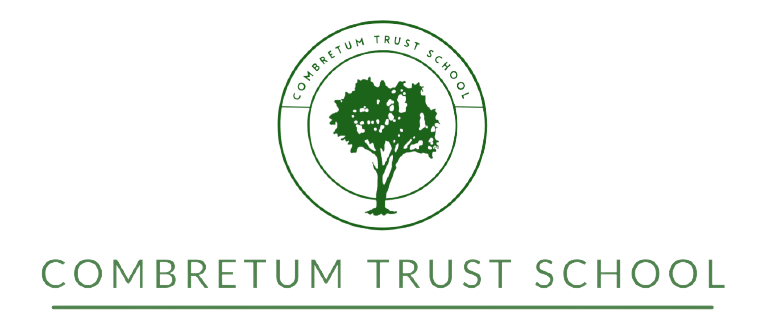 Registration Form: 2022Please Note: Completion of this form is part of the procedure of registration. It must be accompanied by:Copies of recent school reportsA copy of birth certificate, passport, or identity cardA receipt for payment of the registration fee. This fee is N$ 5000.00. It is non-refundable and indicates a commitment to attend Combretum Trust School in 2022. Once this fee has been paid and the registration is completed and signed, we guarantee a place for the learner at the school in 2022.In addition, the registration procedure is taken as an understanding that this child will attend this school in 2022. If for any reason this decision is reversed the parent/guardian who signed the registration form must then sign a Notice of Withdrawal Form. It is normally necessary to give one term’s notice of withdrawal, or alternatively to pay the full school fees for this term in lieu of notice. * Interviews are necessary for non-Namibians in all grades, for learners who have been asked to leave previous schools, and for all learners applying for senior grades. Appointments must be made through the school secretary +264 81 286 2864 or Email: combretumschool@gmail.com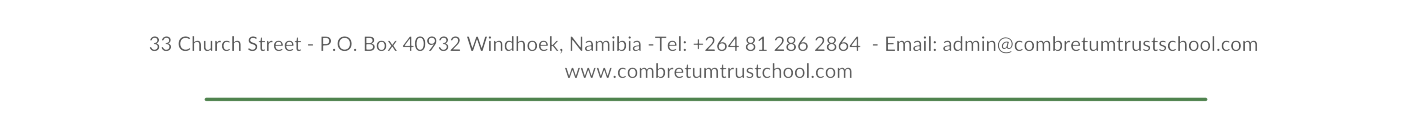 SECTION A: Information about lEARNERSECTION A: Information about lEARNERSECTION A: Information about lEARNERSECTION A: Information about lEARNERSECTION A: Information about lEARNERSECTION A: Information about lEARNERSECTION A: Information about lEARNERSECTION A: Information about lEARNERSECTION A: Information about lEARNERSECTION A: Information about lEARNERGrade applied for in 2022SurnameFirst NamesFirst NamesDate of Birth                                                  NationalityGenderPresent SchoolGradeMother TongueOther Languages SpokenOther Languages SpokenWill the learner live with his/her parents in Windhoek? Will the learner live with his/her parents in Windhoek? Will the learner live with his/her parents in Windhoek? Will the learner live with his/her parents in Windhoek? Will the learner live with his/her parents in Windhoek? Will the learner live with his/her parents in Windhoek? Will the learner live with his/her parents in Windhoek? Will the learner live with his/her parents in Windhoek? Will the learner live with his/her parents in Windhoek? Will the learner live with his/her parents in Windhoek? If not, who will the learner stay with? (Name of person and relationship to learner)If not, who will the learner stay with? (Name of person and relationship to learner)If not, who will the learner stay with? (Name of person and relationship to learner)If not, who will the learner stay with? (Name of person and relationship to learner)If not, who will the learner stay with? (Name of person and relationship to learner)If not, who will the learner stay with? (Name of person and relationship to learner)If not, who will the learner stay with? (Name of person and relationship to learner)If not, who will the learner stay with? (Name of person and relationship to learner)If not, who will the learner stay with? (Name of person and relationship to learner)If not, who will the learner stay with? (Name of person and relationship to learner)Has the learner been asked to leave any other school?(If yes, the learner will need to be interviewed before he/she can be accepted)Has the learner been asked to leave any other school?(If yes, the learner will need to be interviewed before he/she can be accepted)Has the learner been asked to leave any other school?(If yes, the learner will need to be interviewed before he/she can be accepted)Has the learner been asked to leave any other school?(If yes, the learner will need to be interviewed before he/she can be accepted)Has the learner been asked to leave any other school?(If yes, the learner will need to be interviewed before he/she can be accepted)Has the learner been asked to leave any other school?(If yes, the learner will need to be interviewed before he/she can be accepted)Has the learner been asked to leave any other school?(If yes, the learner will need to be interviewed before he/she can be accepted)Has the learner been asked to leave any other school?(If yes, the learner will need to be interviewed before he/she can be accepted)Has the learner been asked to leave any other school?(If yes, the learner will need to be interviewed before he/she can be accepted)Has the learner been asked to leave any other school?(If yes, the learner will need to be interviewed before he/she can be accepted)Please also give the name of the school where the trouble occurredPlease also give the name of the school where the trouble occurredPlease also give the name of the school where the trouble occurredPlease also give the name of the school where the trouble occurredPlease also give the name of the school where the trouble occurredPlease also give the name of the school where the trouble occurredPlease also give the name of the school where the trouble occurredPlease also give the name of the school where the trouble occurredPlease also give the name of the school where the trouble occurredPlease also give the name of the school where the trouble occurredHas the learner been diagnosed with any learning disabilities?Has the learner been diagnosed with any learning disabilities?Has the learner been diagnosed with any learning disabilities?Has the learner been diagnosed with any learning disabilities?Has the learner been diagnosed with any learning disabilities?Has the learner been diagnosed with any learning disabilities?Has the learner been diagnosed with any learning disabilities?Has the learner been diagnosed with any learning disabilities?Has the learner been diagnosed with any learning disabilities?Has the learner been diagnosed with any learning disabilities?Are there particular subjects thatthe learner is experiencing difficulties in?Are there particular subjects thatthe learner is experiencing difficulties in?Are there particular subjects thatthe learner is experiencing difficulties in?Are there particular subjects thatthe learner is experiencing difficulties in?Are there particular subjects thatthe learner is experiencing difficulties in?Are there particular subjects thatthe learner is experiencing difficulties in?Are there particular subjects thatthe learner is experiencing difficulties in?Are there particular subjects thatthe learner is experiencing difficulties in?Are there particular subjects thatthe learner is experiencing difficulties in?Are there particular subjects thatthe learner is experiencing difficulties in?Does the learner suffer from any long-term illness/medical conditions?(E.g. asthma, epilepsy etc.)Does the learner suffer from any long-term illness/medical conditions?(E.g. asthma, epilepsy etc.)Does the learner suffer from any long-term illness/medical conditions?(E.g. asthma, epilepsy etc.)Does the learner suffer from any long-term illness/medical conditions?(E.g. asthma, epilepsy etc.)Does the learner suffer from any long-term illness/medical conditions?(E.g. asthma, epilepsy etc.)Does the learner suffer from any long-term illness/medical conditions?(E.g. asthma, epilepsy etc.)Does the learner suffer from any long-term illness/medical conditions?(E.g. asthma, epilepsy etc.)Does the learner suffer from any long-term illness/medical conditions?(E.g. asthma, epilepsy etc.)Does the learner suffer from any long-term illness/medical conditions?(E.g. asthma, epilepsy etc.)Does the learner suffer from any long-term illness/medical conditions?(E.g. asthma, epilepsy etc.)Name of Doctor (if applicable)Name of Doctor (if applicable)Name of Doctor (if applicable)Name of Doctor (if applicable)Name of Doctor (if applicable)Name of Doctor (if applicable)Name of Doctor (if applicable)Name of Doctor (if applicable)Name of Doctor (if applicable)Name of Doctor (if applicable)For Official use onlyFor Official use onlyFor Official use onlyFor Official use onlyFor Official use onlyFor Official use onlyFor Official use onlyFor Official use onlyFor Official use onlyFor Official use onlyInterviewed by*(where applicable)Interviewed by*(where applicable)Accepted byAccepted byRegistration receipt numberRegistration receipt numberSECTION B: INFORMATION ABOUT PARENTS/GUARDIANSSECTION B: INFORMATION ABOUT PARENTS/GUARDIANSSECTION B: INFORMATION ABOUT PARENTS/GUARDIANSSECTION B: INFORMATION ABOUT PARENTS/GUARDIANSSECTION B: INFORMATION ABOUT PARENTS/GUARDIANSSECTION B: INFORMATION ABOUT PARENTS/GUARDIANSInformation about Parent/Guardian 1Information about Parent/Guardian 1Information about Parent/Guardian 1Information about Parent/Guardian 1Information about Parent/Guardian 1Information about Parent/Guardian 1SurnameFirst NamesRelationship to learnerOccupationEmployerPostal AddressPhysical AddressCell phone numberWork telephone numberWork telephone numberFax numberHome (landline) numbere-mail addressInformation about Parent/Guardian 2Information about Parent/Guardian 2Information about Parent/Guardian 2Information about Parent/Guardian 2Information about Parent/Guardian 2Information about Parent/Guardian 2SurnameFirst NamesRelationship to learnerOccupationEmployerPostal AddressPhysical AddressCell phone numberWork telephone numberWork telephone numberFax numberHome (landline) numbere-mail addressPerson responsible for payment of feesPerson responsible for payment of feesPerson responsible for payment of feesPerson responsible for payment of feesPerson responsible for payment of feesPerson responsible for payment of feesSurnameSurnameInitialsPostal AddressPhysical AddressPostal AddressPhysical AddressCell Phone NumberCell Phone NumberWork telephone numberFax NumberFax NumberHome (landline) numberE-mail AddressE-mail Address